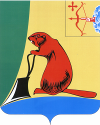 ТУЖИНСКАЯ РАЙОННАЯ ДУМАКИРОВСКОЙ ОБЛАСТИРЕШЕНИЕпгт ТужаО внесении изменений в решение Тужинской районной Думыот 03.10.2016 №1/3В соответствии с Федеральным законом от 06.10.2003 №131-ФЗ «Об общих принципах организации местного самоуправления в Российской Федерации», статьей 20 Устава муниципального образования Тужинский муниципальный район Тужинская районная Дума РЕШИЛА:1. Внести в Регламент Тужинской районной Думы Кировской области, утвержденный решением Тужинской районной Думы от 03.10.2016 №1/3 «Об утверждении Регламента Тужинской районной Думы Кировской области» (далее - Регламент) следующие изменения:1.1. В статье 43 Регламента:1.1.1. Часть 1 изложить в новой редакции следующего содержания:«1. Решения районной Думы подписывает председатель районной Думы. Решения, принятые районной Думой, направляются главе района для подписания и обнародования в течение 10 дней. В случае временного отсутствия главы района, невозможности выполнения им своих обязанностей, а также досрочного прекращения полномочий главы района, решения районной Думы подписываются заместителем главы администрации района, осуществляющим его полномочия.»;1.1.2. В части 4 слова «в объеме, определяемом решением районной Думы либо главой района» исключить;1.2. В статье 44 Регламента:1.2.1. Пункт 4 исключить;1.2.2. В пункте 6 слова «При этом учитываются и голоса, поданные в письменном виде отсутствующими депутатами.» исключить;1.3. Пункт 5 статьи 45 Регламента исключить.2. Признать утратившим силу решение Тужинской районной Думы от 05.07.2017 №13/94 «О внесении изменений в решение Тужинской районной Думы от 13.10.2016 №1/3».3. Опубликовать настоящее решение в Бюллетене муниципальных нормативных правовых актов органов местного самоуправления Тужинского муниципального района Кировской области.Глава Тужинского муниципального района			Е.В. ВидякинаПредседатель Тужинскойрайонной Думы					Е.П. Оносов20.11.2017№18/126